107.9.26小論文寫作技巧研習成果107.9.26小論文寫作技巧研習成果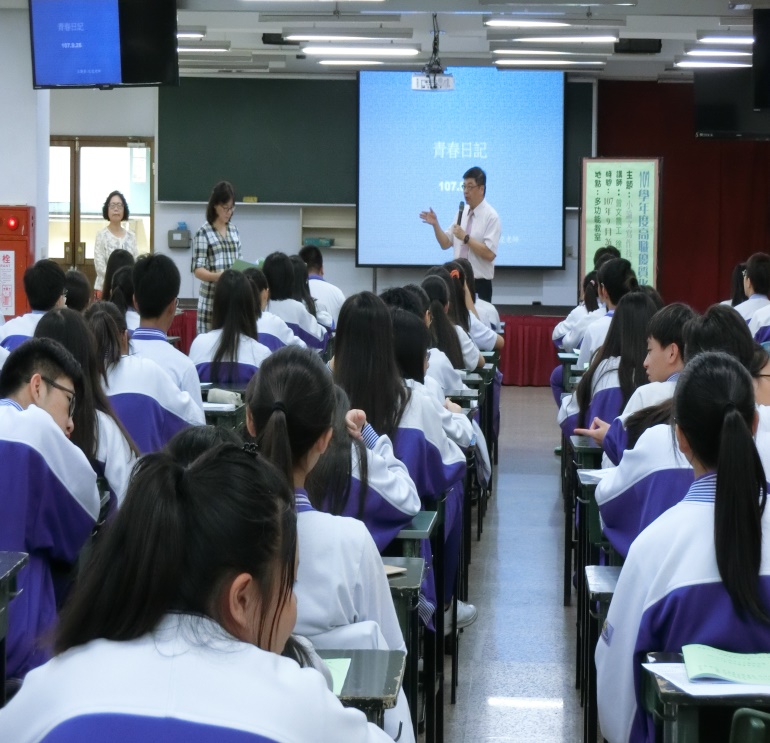 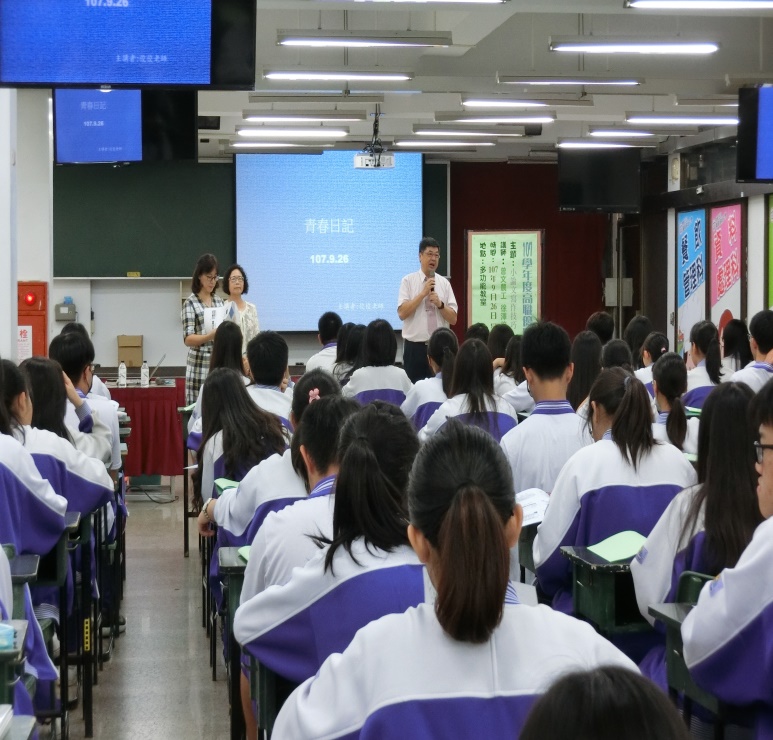 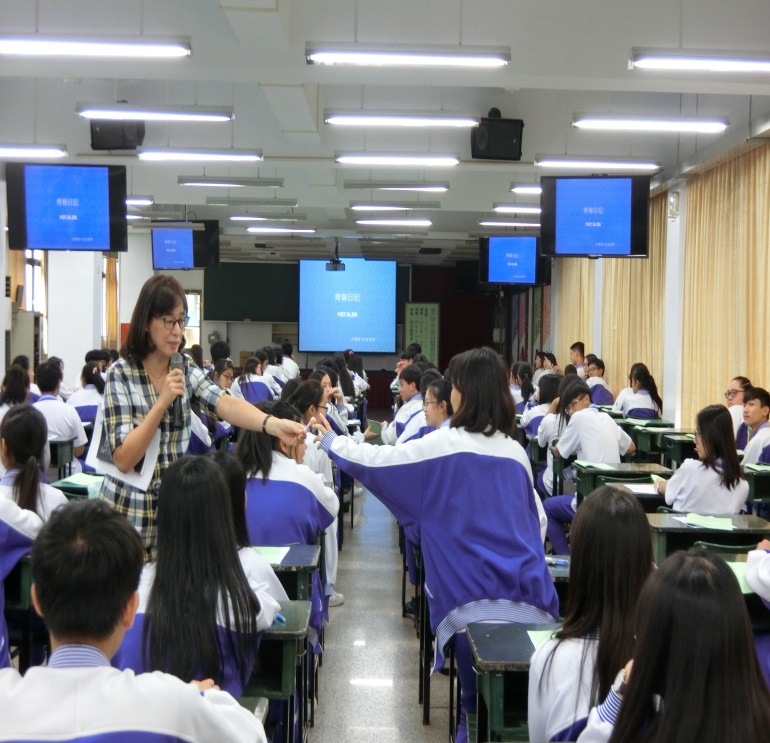 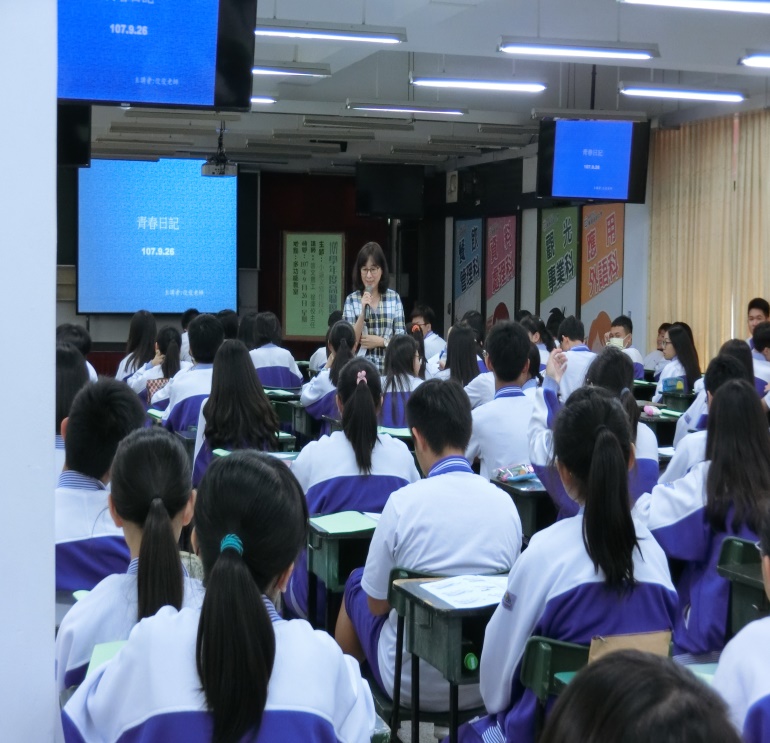 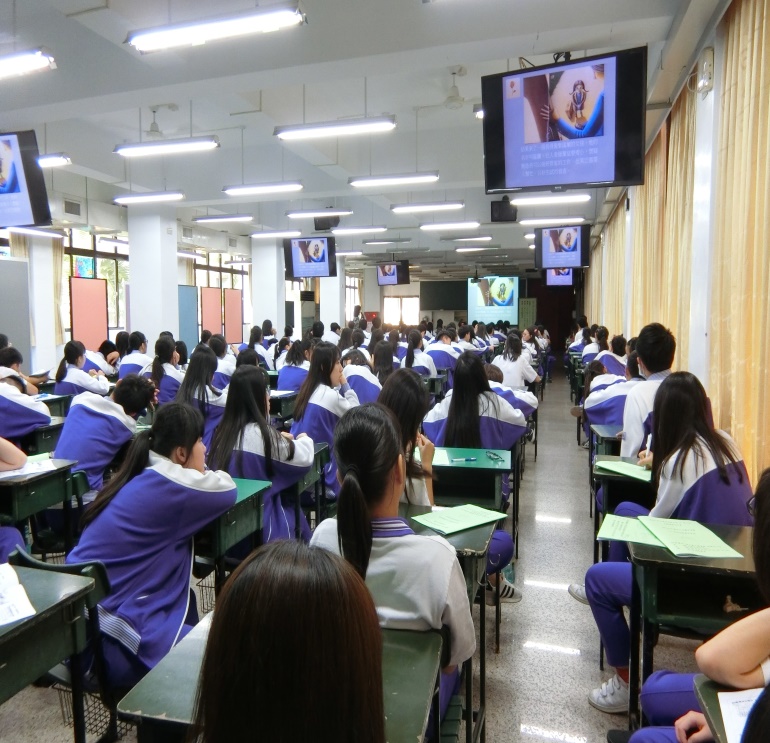 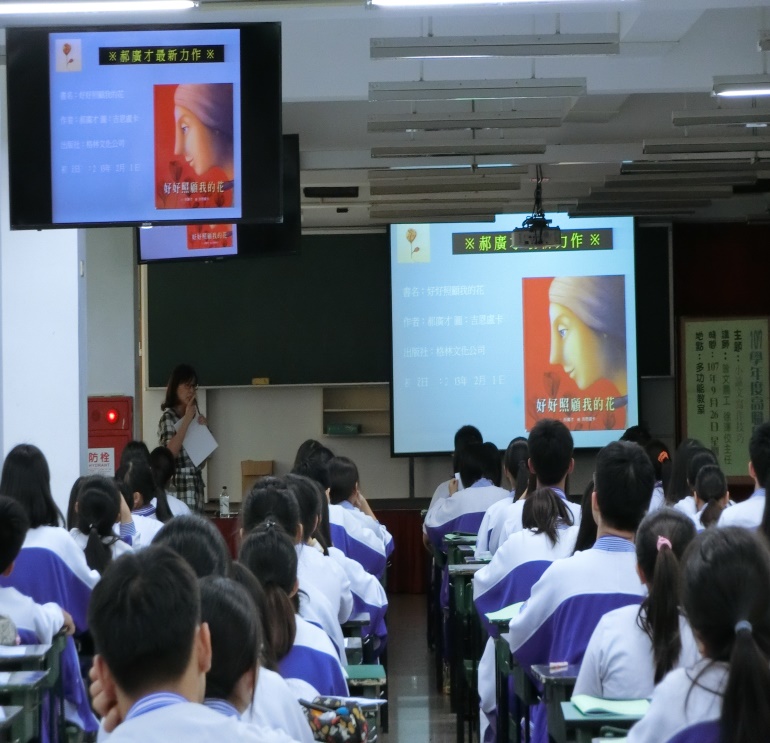 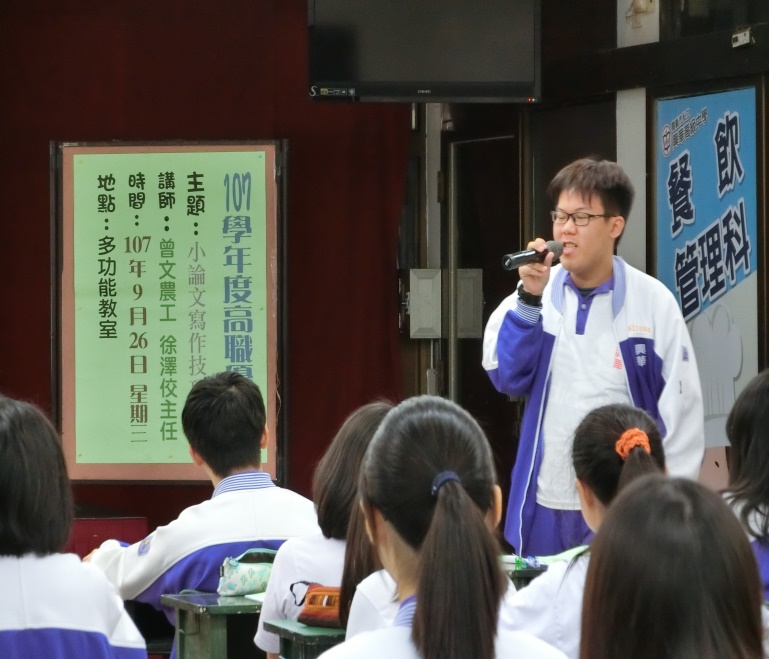 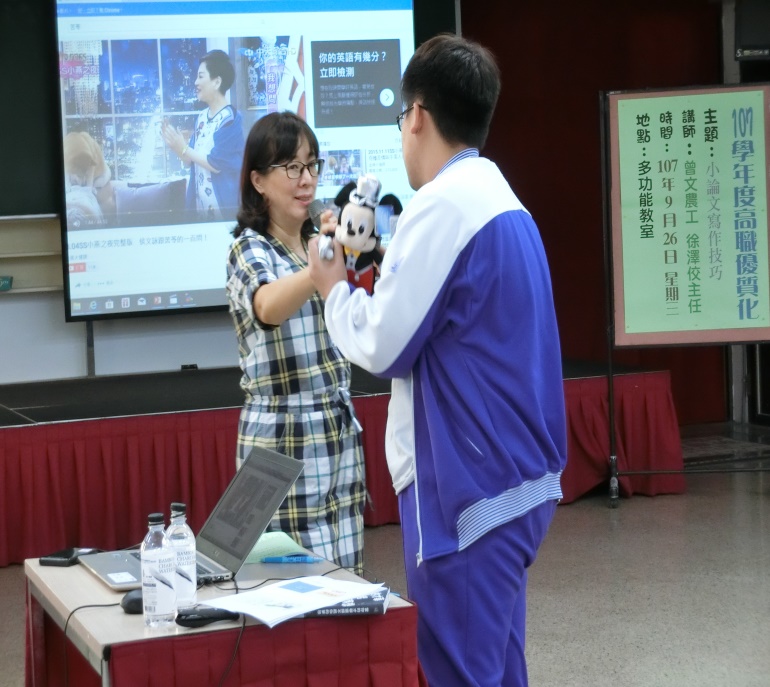 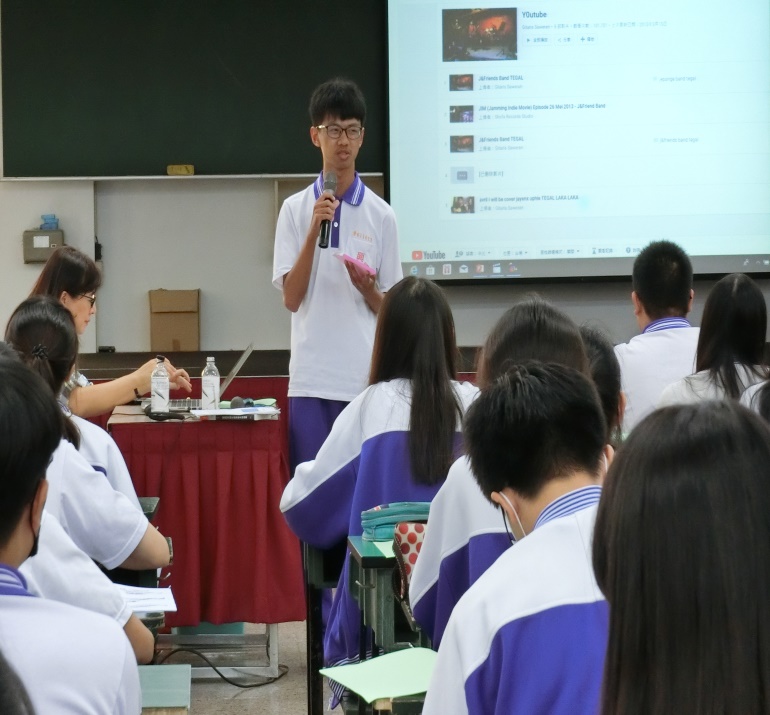 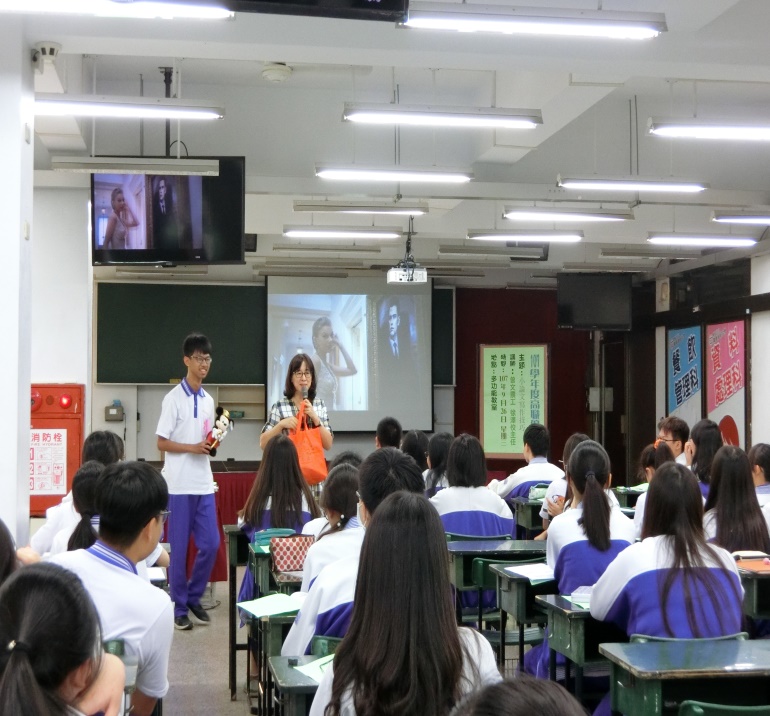 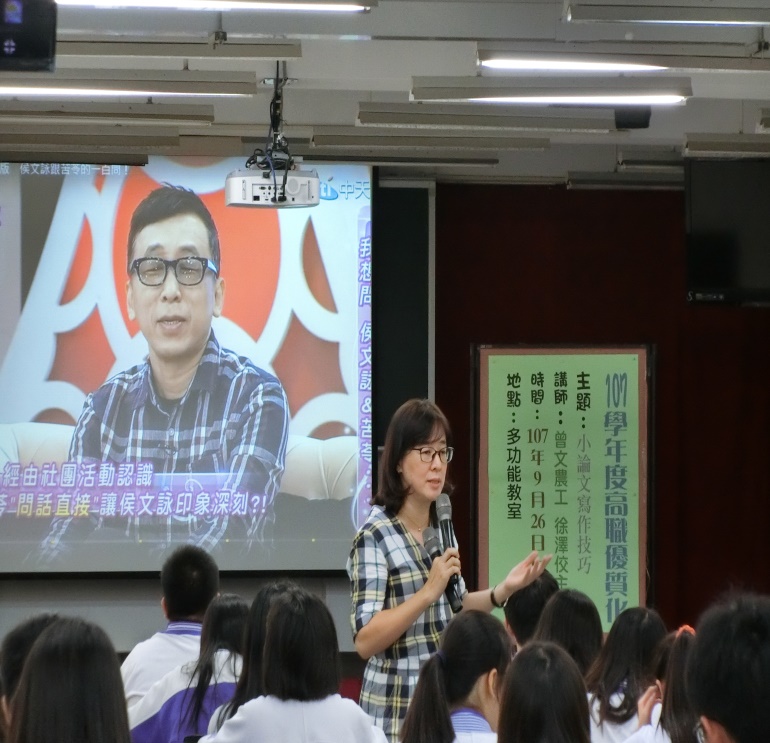 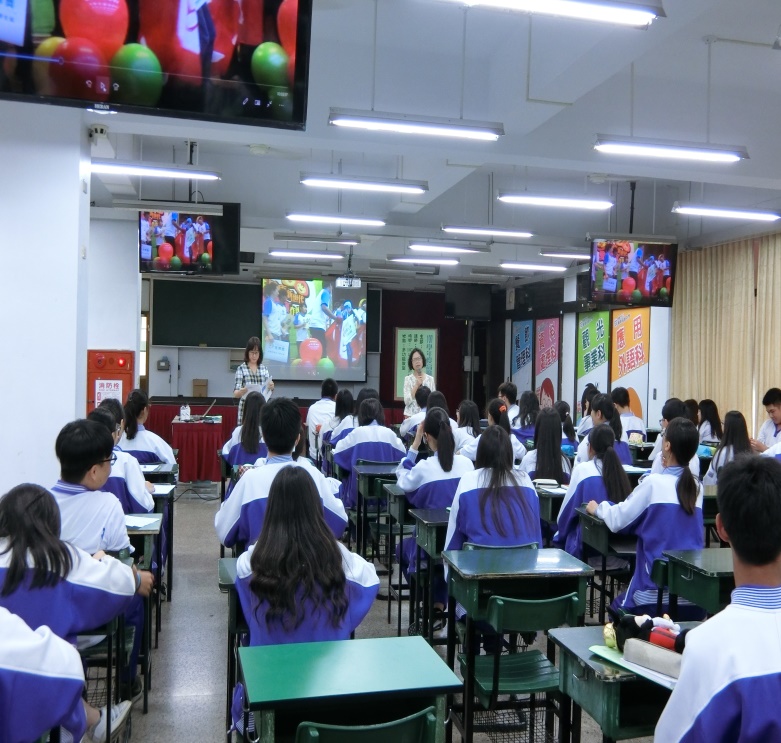 